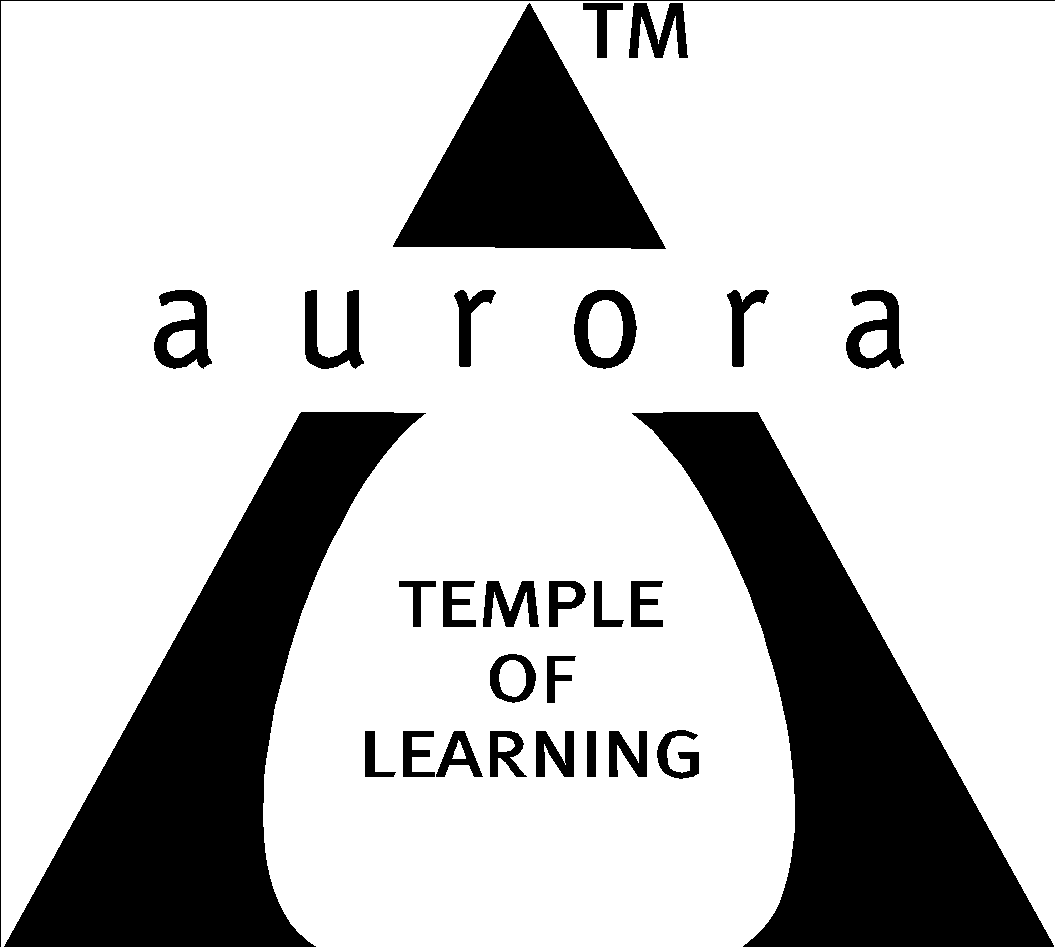 Aurora’s Degree & PG College(ACCREDITED BY NAAC WITH 'B++' GRADE)Chikkadpally, Hyderabad 500020EVENT / ACTIVITY DETAILED REPORTPROGRAM SCHEDULE:  The event scheduled on 15th August 2023, Tuesday at  9:00 a.m . The following is the schedule.Welcome address by the anchor .Inviting Principal Sir /Vice Principal Sir /faculty and Students Hoisting the flag – by Principal Sir (National anthem)Invite Faculty to talk Addressing the gathering – by Principal Sir Patriotic Song – by Madhavi Madam Instrumental – Performance by Rock Band Speech in Hindi by student .Patriotic Song in Hindi by student .Speech in Telugu by student .Patriotic Song in Telugu by student .Speech in English by student .Patriotic Song in English by student .Prize Distribution – For the competitions conducted on Aug 8th and Aug 9th 2023 .Vote of Thanks – By J. Vinita Announcement – for Students and Faculty LIST OF FACULTY COORDINATORS (DEPARTMENT):  J Vinita& P Anjanyeulu LIST OF THE STUDENT COORDINATORS (NAME , ROLL NO, CLASS & SECTION) Name:    Rajput SiddhiRoll No:  1051-21-467-080Class:  MSCs 3BName:    Roshan SharmaRoll No:  1051-21-467-085Class:  MSCs 3BLIST OF THE PARTICIPANTS The participant students:Painting & SketchingElocution      DocumentaryPARAGRAPH ABOUT THE PROCEEDINGS (TILL THE END OF THE EVENT):   The event was organized on 15-08-2023. This session was started with the introductory speech by anchors Vedika BCA first year and Sainath BBA 3B . Hoisting of flag was done by Principal Sir and after that addressed the gatherings of faculty and students to enlighten about the importance of the day . Later , patriotic song was played by Madhavi Bulusu mam . Instrumental performance was done by rock band . Followed by speech and songs by students which is as follows :  VS Hariharan from MPCs II year for the speech in Hindi.Gayathri from  BCom computer applications & Goutham from MSCs 3B for the patriotic songs.Manisha from MPCs III year for the speech in Telugu.Patriotic Songs by Rock Bond in Telugu.Ronak Samir from BBA 3B for the speech in English.The Certificate distribution was done by Vice principal  Sai Krishna Sir to the winners of the competitions which is as follows : 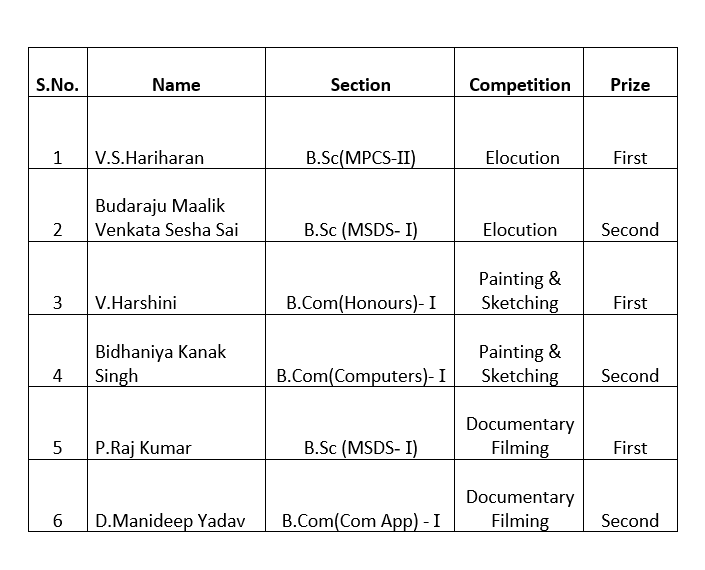 The appreciation letter was given to students by Vice principal Sir who excelled in extracurricular activities by Sai Krishna Sir which is as follows :Finally , thanking everyone’s  efforts for coordinating the event , vote of thanks was given by J. Vinita , Head , Department of Statistics .INCOME AND EXPENDITURE: Flag decoration /Stage decoration /Tent house – 2000/-Refreshments&Tea 	      – 8,000/-(400*20)+12,00Certificates 		     –  100 /- Total 	                                   –  11,300/- 	EVENT PHOTOS ( MIN 2 MAX 4):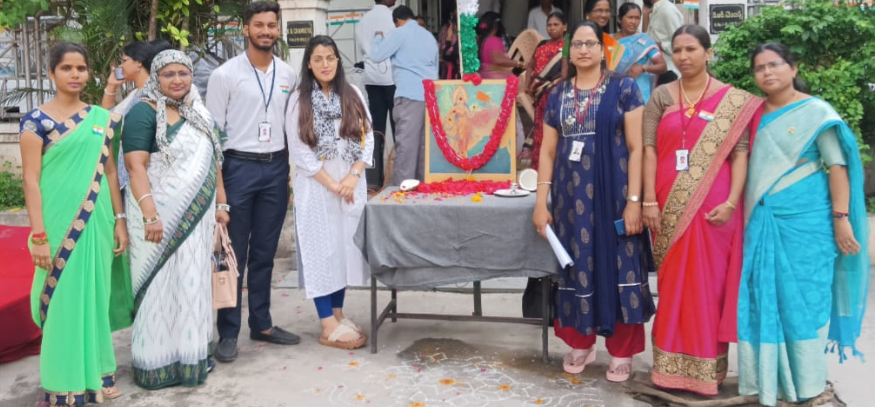 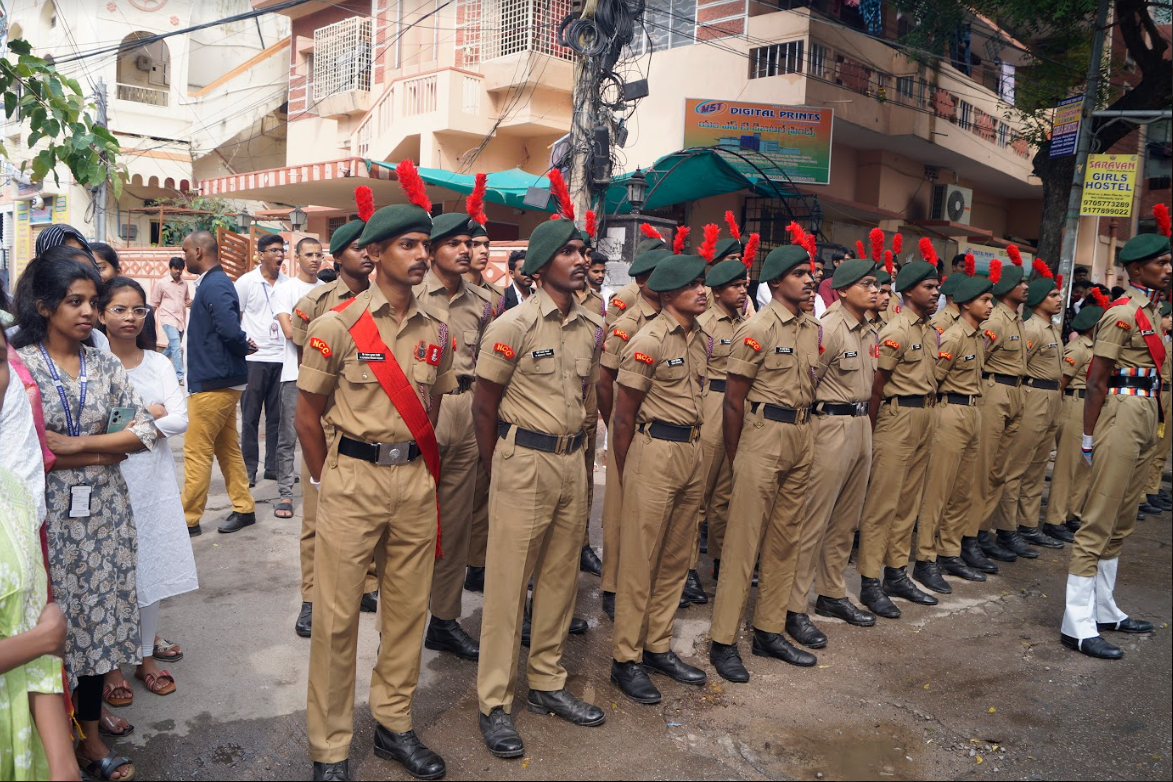 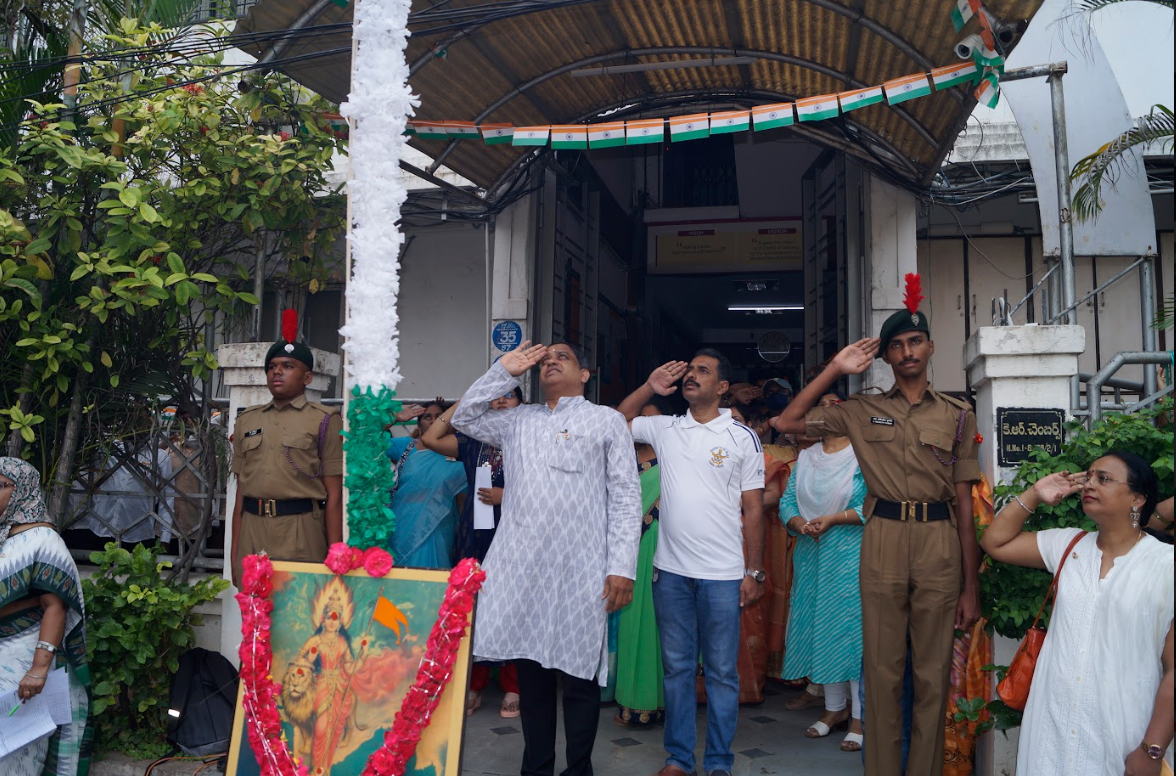 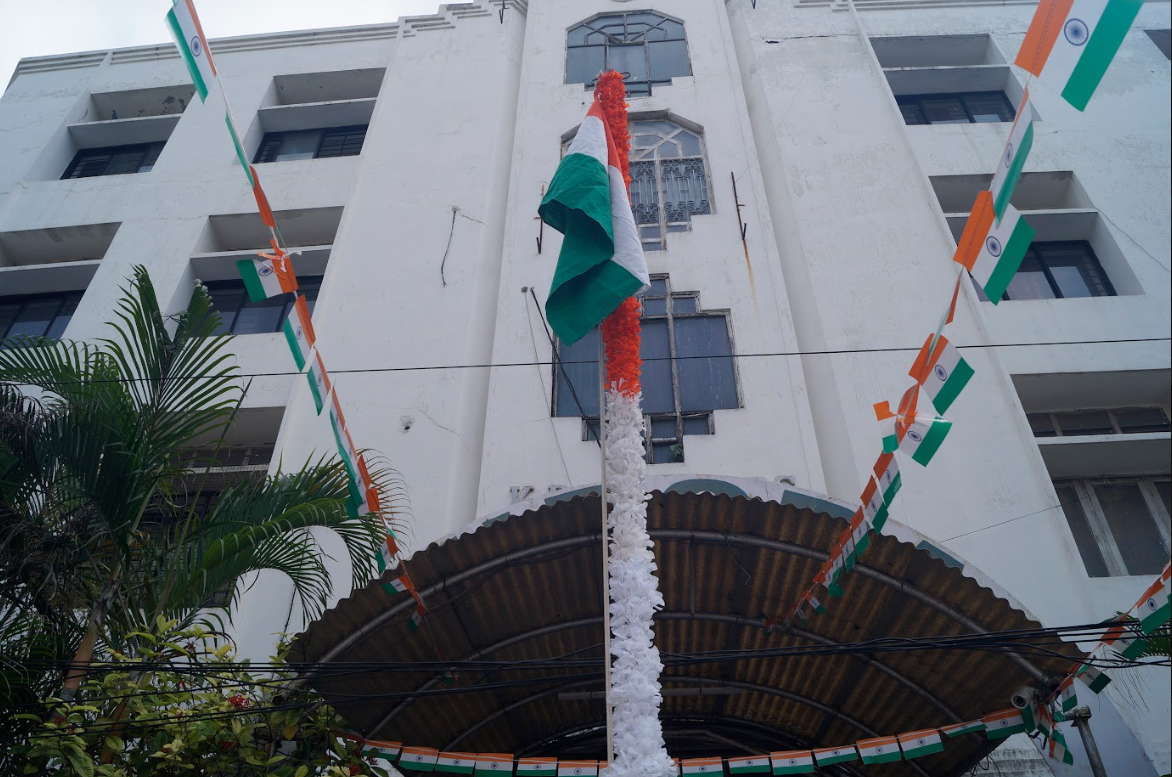 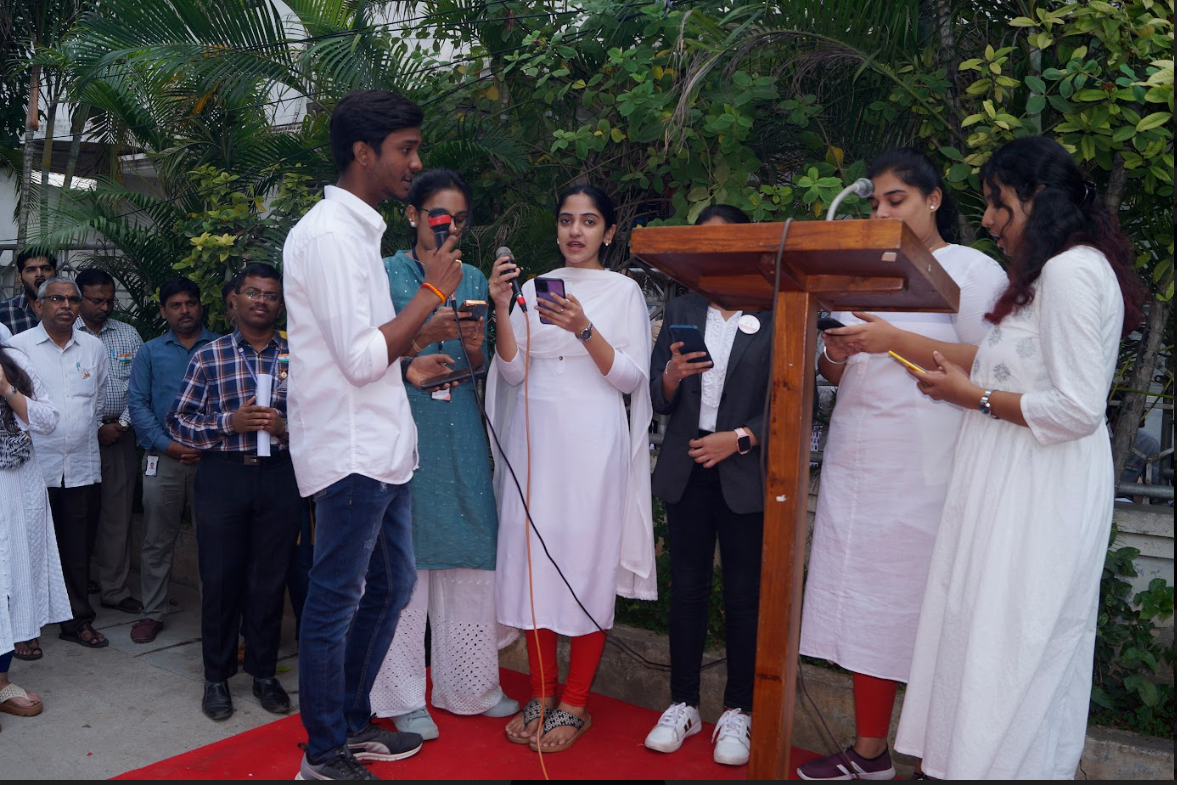 GUEST PROFILE (IF ANY): NILFEED BACK IF ANY: NILATTACHMENTS:EVENT/ACTIVITY PROPOSAL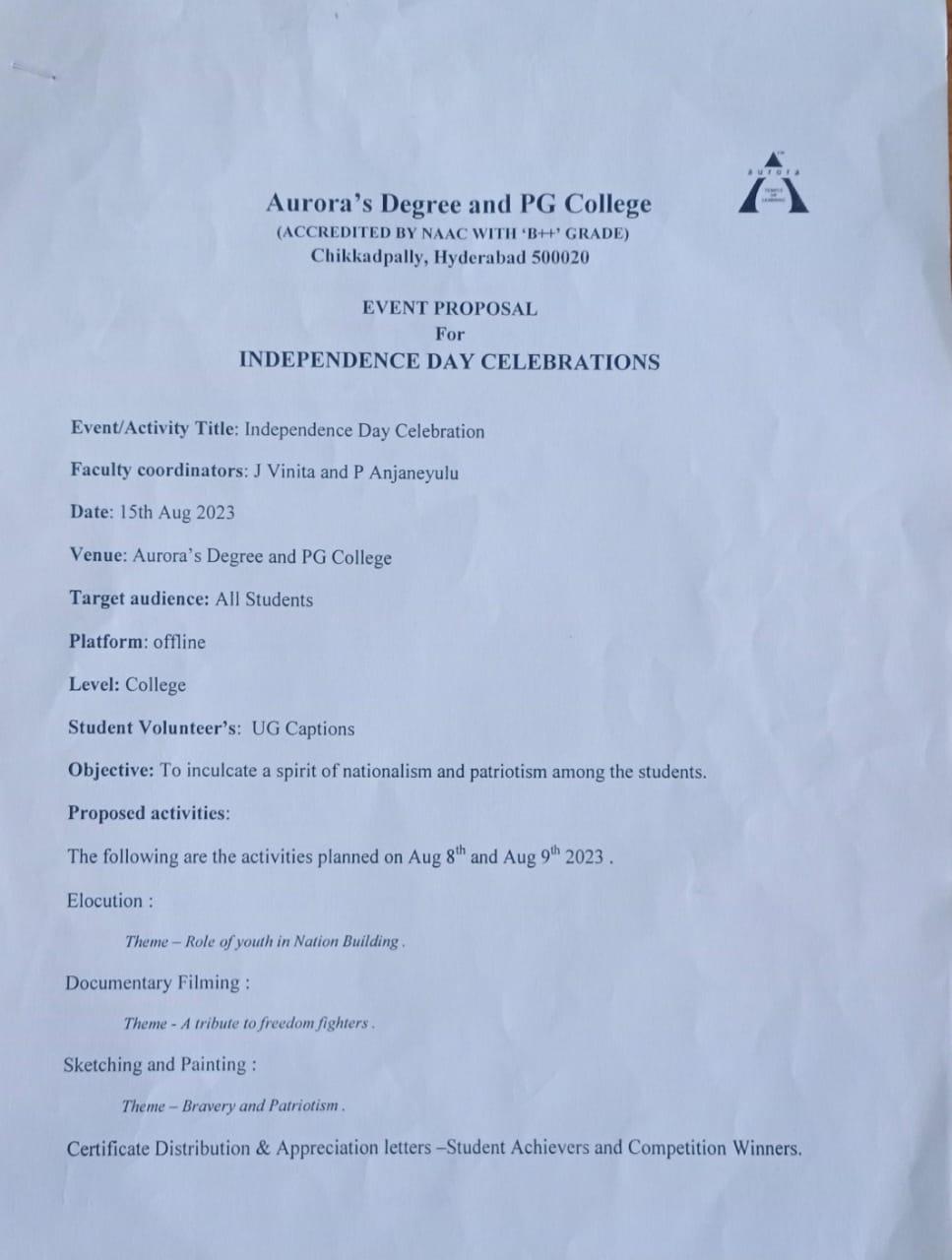 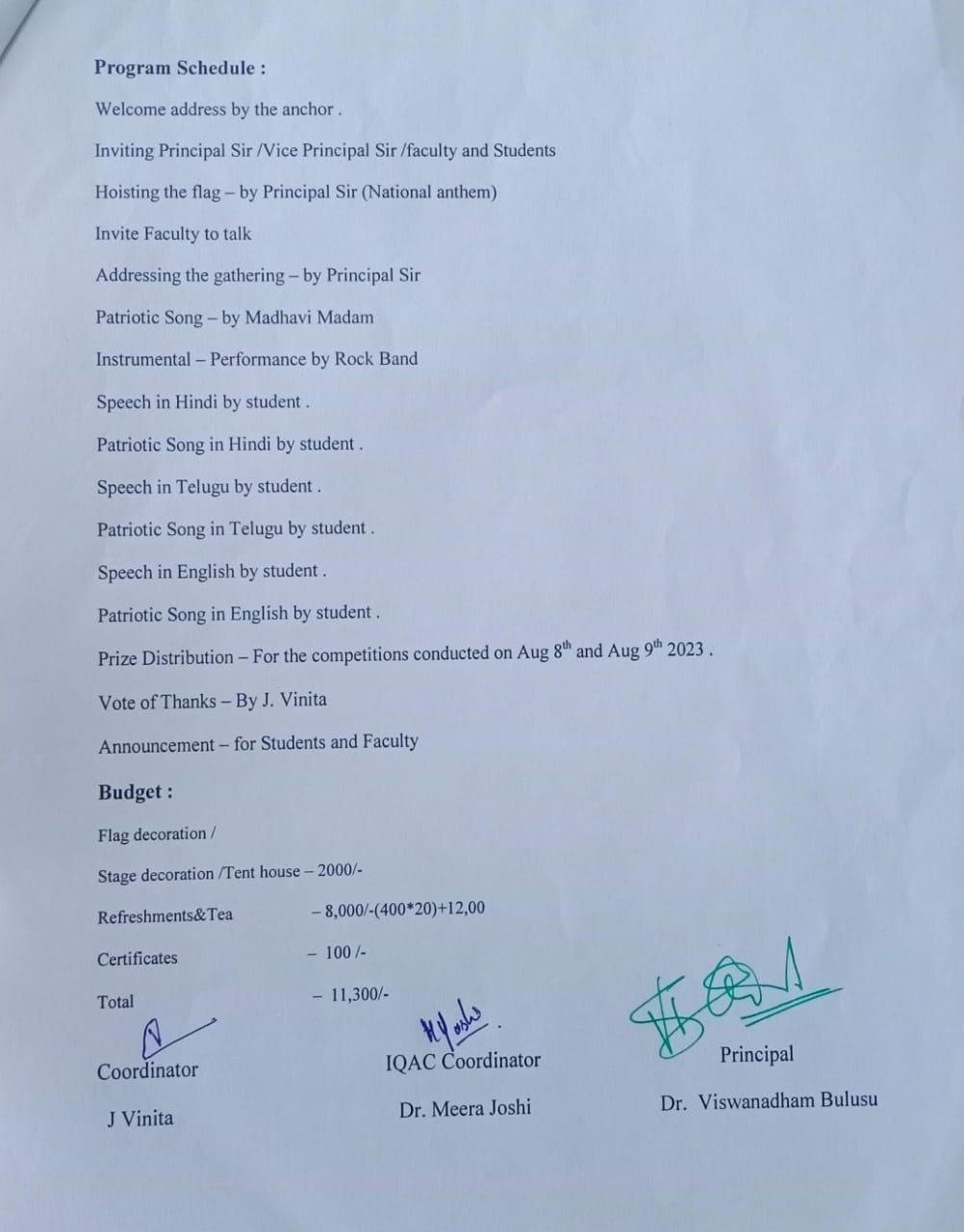 EVENT / ACTIVITY NOTICE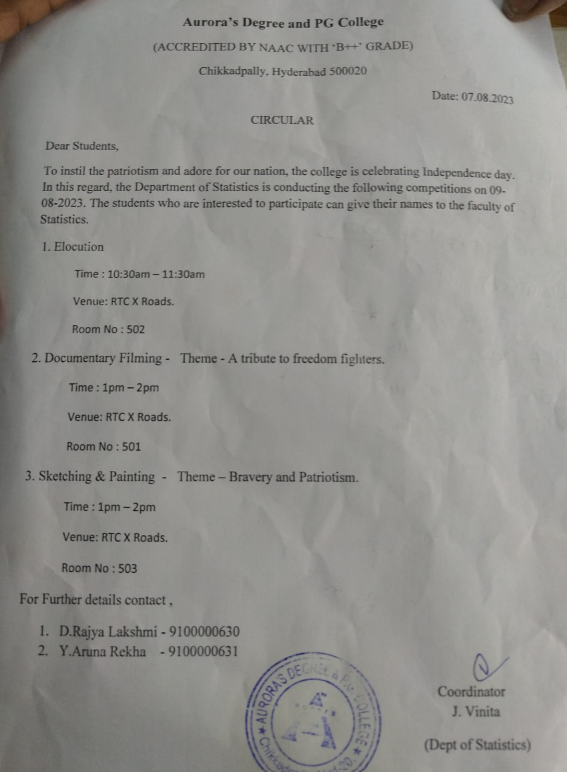 RECEIPTS (IF ANY): 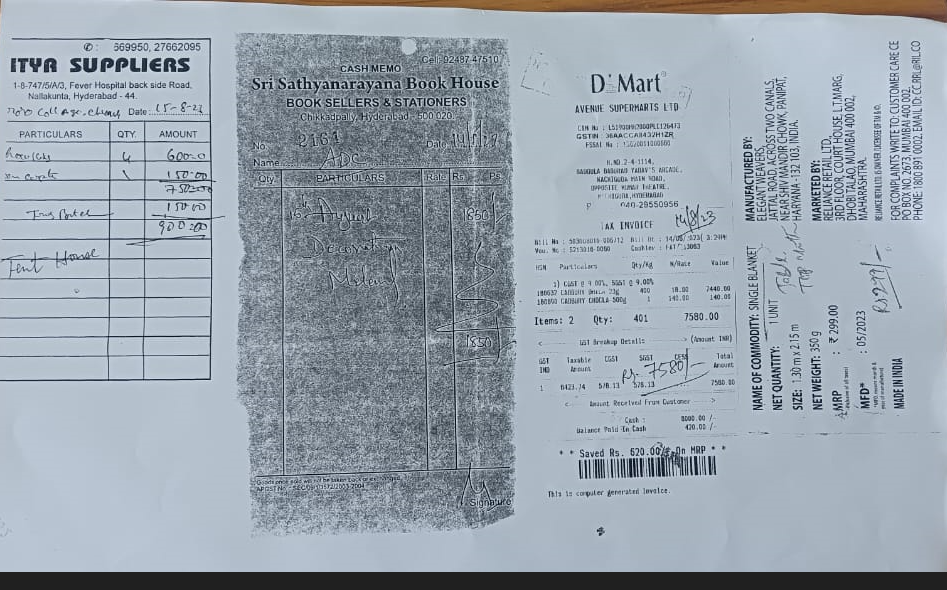 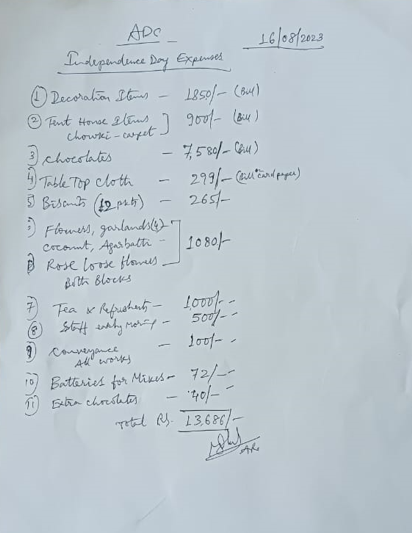 CERTIFICATES (IF ANY): 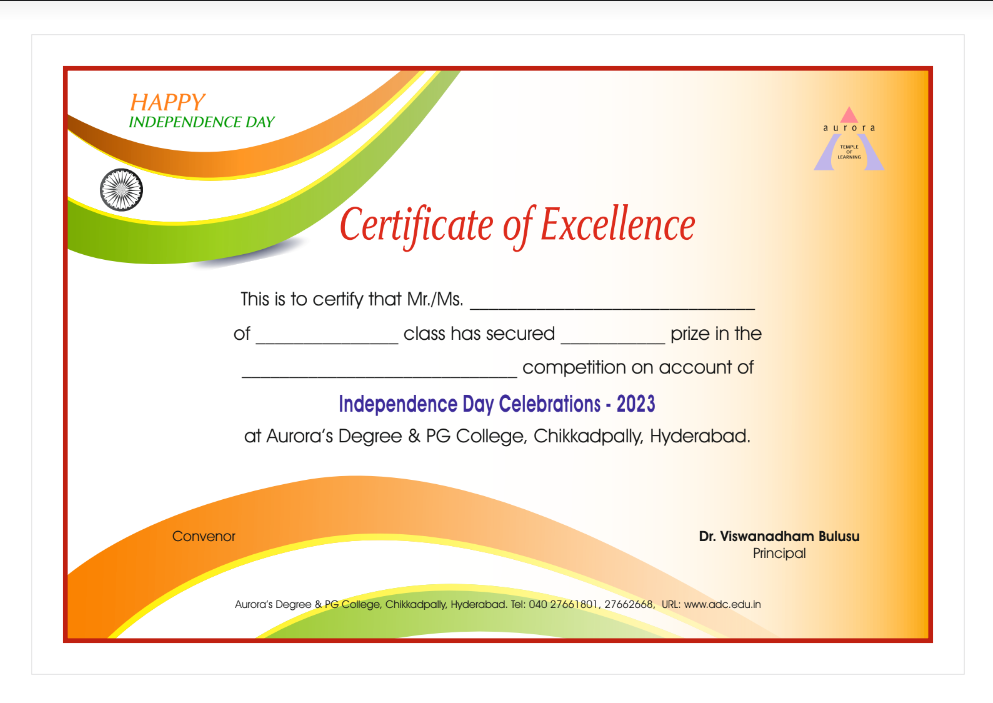 LETTERS OF COMMUNICATION (IF ANY): NILNAME OF THE EVENT / ACTIVITYIndependence Day TYPE OR TITLE OF EVENT / ACTIVITYIndependence DayFACULTY INCHARGEJ Vinita & P Anjanyeulu DEPARTMENT/CELL/COMMITTEE/CLUBStatisticsDATE15-08-2023VENUEAurora’s Degree and PG CollegeTARGET AUDIENCEAll StudentsSNoRoll NoName of the StudentClass11051-21-467-053S.UpasanaMSCS 3B2gurjeetkaur23@adc.edu.inGurjeet KaurB.Com Hon I3B.Kanak SingnB.Com Comp I4L.Ridhima B.Com General I5V.HarshiniB.Com Hon I6katlakarthik23@adc.edu.inK.Karthik B.Sc I yr7V.RahulB.Sc I yr8A.RohitB.Sc I yr91051-21-474-001Basavaraj SajjanMECS 310C.SuryatejaMSDS I11Thakur Kalyan SinghMSDS I12S.Deva KrishnaMSDS I131051-21-405-053Somesh PimpaleB.Com Comp App 314Mokshita TrideviMSDS I15S.VaishnaviMSDS I161051-21-407-012K.Sai LahariB.Com Comp 3171051-21-407-037A.SwethaB.Com Hon 3181051-21-401-077M.HruthikB.Com General 3191051-21-407-019Arc. Joshna B.Com Hon 3SNoRoll NoName of the StudentClass1ny417681@gmail.comA.Nikhil YadavB.Sc MSDS 12durlabhverma@gmail.comDurlabh VermaB.Sc MSDS 13bnrender23@gmail.comB.NarenderB.Sc MSDS 14goutham@gmail.comC.GouthamB.Sc MSDS 15satakuridevakrishna23@gmailS.Deva KrishnaB.Sc MSDS 16budarajumalikvenkataseshasri@gmail.comBudaraju Maalik Venkata Sesha SriB.Sc MSDS 17peyyetibpranav@gmail.comP.Sai Krishna Sai PranavB.Sc MSDS 181051-22-468-037V.S.HariharanB.Sc MPCS 291051-22-468-014K.Jaswanth SaiB.Sc MPCS 210uradepavan23@gmail.comPavan UradeBCA 1111051-21-467-085Roshan SharmaB.Sc MSCS 3B121051-22-539-031P.Sai BhavanaMSDS 2131051-21-467-080Rajput SiddhiB.Sc MSCS 3BSNoRoll No./ Email idName of the StudentClass1pakalarajkumargoud23@adc.edu.inP.Raj KumarMSDS I2dasarimanideepyadav23@adc.edu.inD Manideep YadavB.Com Comp App - I 3vaddetisnigdhamdeekshyadav23@adc.edu.inVaddeti Snigdham Deeksh YadavB.Com Comp App - I SNoRoll NoNameClassNAME OF THE EVENTEvent /Activity Award/MedalMonth /Year11051-22-467-027S Abijeeth KumarMSCs 2Crossbow ShootingState Crossbow Shooting ChampionshipGold-State202321051-21-467-010K.Charan Kumar ReddyMSCs 3ACrossbow ShootingNational Crossbow Shooting ChampionshipGold-National202331051-21-405-121K. RAHULB.Com Comp App 2CPOWER LIFTINGSOUTH INDIAN POWERLIFTING CHAMPIONSHIP2ndSeptember 202241051-21-405-121K.RAHULB.Com Comp App 2CPOWER LIFTINGTELANGANA STATE POWERLIFTING CHAMPIONSHIP1ST21/08/202251051-21-405-121K.RAHULB.Com Comp App 2CDEAD LIFTINGTELANGANA STATE DEADLIFT CHAMPIONSHIP1ST21/08/202261051-21-467-053S UpasanaMSCs 3BPaintingTelangana Private Teachers ,Lecturers federationFirst PrizeMarch 2023